Station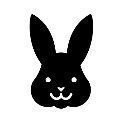 „Ostern ist Licht“Das kann man tunKerze(n) anzündenan jemand denkenGebete laut oder leise sprechenFlammen beobachtenDas giltDas Licht leuchtet in der Dunkelheit,und die Dunkelheit konnte es nicht überwältigen.Johannesevangelium 1,5Station„Ostern ist Erinnerung“Das kann man tunhinsetzensich den Fragen aussetzenErinnerungen kommen lassenmit sich oder anderen austauschenDas giltBrannte unser Herz nicht vor Begeisterung?Lukasevangelium 24,32bStation„Ostern ist Verwandlung“Das kann man tunZettel nehmenKummer, Frust, Wut, Trauer   und Sorgen draufschreibenbeschriebenen Zettel zusammen-  knüllen und das Kreuz legen mit  den Worten: Gott, wälze diese Sorgensteine von meinem Leben weg! Das giltDa entdeckten sie, dass der Stein vom Grab weggerollt war. Lukasevangelium 24,2Station„Ostern ist bunt“Das kann man tunEi-Zettel nehmenVervollständige den Satzanfang		  „Frieden ist….“		Pinne Deinen Zettel an die WandDas giltJesus sagte: »Friede sei mit euch!«Lukasevangelium 24,36cStation„Ostern ist lustig“Das kann man tunLiesLacheSchmunzleFällt Dir noch ein Witz ein?Das giltEin freundliches Gesicht erfreut das Herz.Buch der Sprüche 15,30aStation„Ostern in der Bibel“Das kann man tunLiesVergleicheSuche und finde die FehlerDas giltWarum sucht ihr den Lebenden bei den Toten?Lukasevangelium 24,5cStation„Ostern ist Bewegung“Das kann man tunNimm KonfettiWirf es in die Luft über Dich, so  dass es auf Dich regnetSage: Gott segne mich.   Seine Kraft fließt in mir   und durch mich in die Welt.Das giltJesus sagt: Geht nun hin zu allen Völkern und ladet die Menschen ein, meine Jünger und Jüngerinnen zu werden.Matthäusevangelium 28,19Station„Ostern ist Hören“Das kann man tunRuf die Nummer anHöre die OsterbotschaftSei wie ein Engel damals undsage das „Fürchte dich nicht“ weiterDas giltDie Frauen erzählten den Aposteln,	was sie erlebt hatten.Lukasevangelium 24,10b